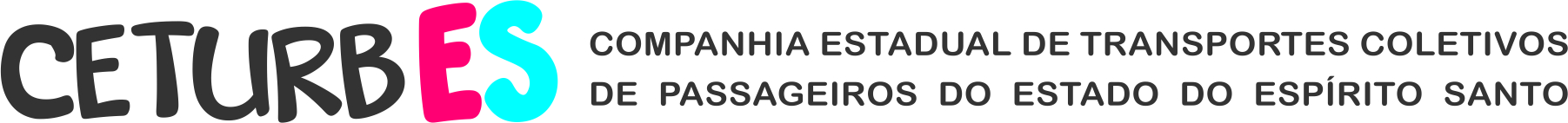 RELAÇÃO DE PASSAGEIROSRELAÇÃO DE PASSAGEIROSRELAÇÃO DE PASSAGEIROSRELAÇÃO DE PASSAGEIROSRELAÇÃO DE PASSAGEIROSRELAÇÃO DE PASSAGEIROSRELAÇÃO DE PASSAGEIROSn.ºNome do Passageiron.º documento de Identidaden.ºNome do Passageiron.º documento  de  Identidade128229330431532633734835936103711381239134014411542164317441845194620472148224923502451255226532754Empresa:     Empresa:     Empresa:     Empresa:     Empresa:     Placas:Data  início da viagem: ....../...../.......... Hora:............  Data do retorno: ......./....../.............  Hora:................ Data  início da viagem: ....../...../.......... Hora:............  Data do retorno: ......./....../.............  Hora:................ Data  início da viagem: ....../...../.......... Hora:............  Data do retorno: ......./....../.............  Hora:................ Data  início da viagem: ....../...../.......... Hora:............  Data do retorno: ......./....../.............  Hora:................ Data  início da viagem: ....../...../.......... Hora:............  Data do retorno: ......./....../.............  Hora:................ Data  início da viagem: ....../...../.......... Hora:............  Data do retorno: ......./....../.............  Hora:................ Data  início da viagem: ....../...../.......... Hora:............  Data do retorno: ......./....../.............  Hora:................ Cidade de Origem: ...........................................  Cidade de   Destino:............................................................Cidade de Origem: ...........................................  Cidade de   Destino:............................................................Cidade de Origem: ...........................................  Cidade de   Destino:............................................................Cidade de Origem: ...........................................  Cidade de   Destino:............................................................Cidade de Origem: ...........................................  Cidade de   Destino:............................................................Cidade de Origem: ...........................................  Cidade de   Destino:............................................................Cidade de Origem: ...........................................  Cidade de   Destino:............................................................ N. Fiscal n.º:.................. N. Fiscal n.º:.................. N. Fiscal n.º:..................Nome do Responsável :Nome do Responsável :Local:                                        Data: Local:                                        Data: Local:                                        Data: Local:                                        Data: Local:                                        Data: Local:                                        Data: Local:                                        Data:  * Em caso de substituição de veículo  PLACA:                          Hora :                                      Assinatura Resposável pelas informações * Em caso de substituição de veículo  PLACA:                          Hora :                                      Assinatura Resposável pelas informações * Em caso de substituição de veículo  PLACA:                          Hora :                                      Assinatura Resposável pelas informações * Em caso de substituição de veículo  PLACA:                          Hora :                                      Assinatura Resposável pelas informações * Em caso de substituição de veículo  PLACA:                          Hora :                                      Assinatura Resposável pelas informações * Em caso de substituição de veículo  PLACA:                          Hora :                                      Assinatura Resposável pelas informações * Em caso de substituição de veículo  PLACA:                          Hora :                                      Assinatura Resposável pelas informaçõesFormulário modelo Obtido no Site da Ceturb/ES – http://www.ceturb.ES.gov.br Formulário modelo Obtido no Site da Ceturb/ES – http://www.ceturb.ES.gov.br Formulário modelo Obtido no Site da Ceturb/ES – http://www.ceturb.ES.gov.br Formulário modelo Obtido no Site da Ceturb/ES – http://www.ceturb.ES.gov.br Formulário modelo Obtido no Site da Ceturb/ES – http://www.ceturb.ES.gov.br Formulário modelo Obtido no Site da Ceturb/ES – http://www.ceturb.ES.gov.br 